Методический семинар по теме: «Обучение смысловому чтению учебного и научного текста с целью извлечения необходимой информации и оптимизации процесса обучения»«В 21 веке безграмотным будет считаться не тот, кто не умеет читать и писать, а тот, кто не умеет учиться и переучиваться, используя умения читать и писать».Элвин ТофлерОкончив педагогический университет, я пришла работать в школу. Тогда я и столкнулась с первыми трудностями, одна из которых сводилась к неумению школьниками выбирать информацию из текста, осмысливать и перерабатывать. А ведь навык чтения – это фундамент всего последующего образования, тем более в современном мире, характеризующемся высокой скоростью смены разнообразной, несистематизированной информации.Я – учитель истории и обществознания. На моих предметах обучающимся постоянно приходится много работать с большими объемами информации (тексты учебника, законы, исторические документы и пр.). В число предметных результатов освоения основной образовательной программы основного общего образования по истории и обществознанию включены: умение искать, анализировать, систематизировать и оценивать историческую информацию различных исторических и современных источников, раскрывая ее социальную принадлежность и познавательную ценность; способность определять и аргументировать свое отношение к ней; умение критически осмысливать информацию морально-нравственного и правового характера, полученную из разнообразных источников, систематизировать, анализировать полученные данные; применять полученную информацию для определения собственной позиции, для соотнесения своего поведения и поступков других людей с нравственными ценностями, нормами поведения, установленными законом.Умение читать – это постоянно развивающаяся совокупность знаний, навыков, умений, т.е. качество человека, которое совершенствуется на протяжении всей его жизни в разных ситуациях деятельности и общения. Научиться мыслить в процессе чтения – важнейшая задача, притом мыслить надо уметь рационально, без лишних затрат времени, физических и психических усилий.Как помочь ученику учиться, а мне, учителю, учить пониманию текста?Задача учить понимать, анализировать, истолковывать текст в знакомой и незнакомой познавательных ситуациях – одна из самых актуальных задач современной школы. Именно поэтому Федеральные государственные образовательные стандарты основного общего образования включают в метапредметные результаты освоения основной образовательной программы основного общего образования в качестве обязательного компонента «овладение навыками смыслового чтения текстов различных стилей и жанров».Составляющие смыслового чтения входят в структуру всех универсальных учебных действий. Цель моей педагогической деятельности заключается в следующем: совершенствовать умения первичной обработки учебной информации, активизировать мыслительные процессы у обучающихся, повышая скорость и качество усвоения учебного материала.Задачи: ввести в процесс обучения такие методы и приемы работы с текстом, которые за минимум отведенного на уроке времени позволят добиться полноценного чтения, а урок превратить в увлекательное и интересное исследование.При выборе методов обучения и приемов организации учебной деятельности обучающихся я отдавала предпочтение интерактивным методическим практикам. Ведущие признаки интерактивного взаимодействия: многоголосье – возможность каждого участника обучения иметь свою точку зрения по рассматриваемой проблеме; диалог – умение слушать и слышать друг друга; мыследеятельность – организация активной мыслительной деятельности обучающего и обучающихся, организация педагогом самостоятельной познавательной деятельности; смыслотворчество – процесс осознанного создания обучающимися новых для себя смыслов по изучаемой проблеме.В современной науке накоплен значительный опыт исследования сущности и механизмов чтения как специфического вида деятельности, освоение которой во многом определяет социальное и личностное развитие, «врастание ребенка в цивилизацию» 
(Л.С. Выготский). Чтение является сложной деятельностью, включающей такие высшие психические функции, как смысловое восприятие и внимание, память и мышление. Анализ литературы показывает, что большинство подходов к проблеме смыслового чтения при всех различиях объединяет положение, получившее отражение в работах 
С.Л. Рубинштейна, который писал, что всякий текст есть лишь условие мыслительной деятельности: то, что объективно содержится в тексте, может обрести и субъективную форму в голове читателя, и эта субъективная форма существования есть результат собственной мыслительной деятельности читателя. Психологами установлено, что полноценное чтение – это сложный и многогранный процесс, предполагающий решение таких познавательных и коммуникативных задач, как понимание, поиск конкретной информации, самоконтроль, восстановление широкого контекста, интерпретации, комментирование текста и др.Процесс чтения состоит из трех фаз. Первая – это восприятие текста, раскрытие его содержания и смысла, своеобразная расшифровка. Вторая – это извлечение смысла, объяснение найденных фактов с помощью привлечения имеющихся знаний, интерпретация текста. Третья – это создание собственного нового смысла, то есть присвоение добытых новых знаний как собственных в результате размышления. Те, кто останавливается на первой фазе чтения, читают репродуктивно, механически воспроизводят содержание, пересказывают факты. В современных условиях этого не достаточно для получения образования.В настоящее время выделяют разные виды чтения по участию психических процессов, по целям, по степени осмысления информации, по мотивам, по скорости. Из всего разнообразия видов чтения ученики основной школы должны овладеть в ходе обучения следующими видами: ознакомительным, направленным на извлечение основной информации или выделение основного содержания текста; изучающим (смысловым, критическим), имеющим целью извлечение, вычерпывание полной и точной информации с последующей интерпретацией содержания текста; поисковым (просмотровым), направленным на нахождение конкретной информации, конкретного факта.Смысловое чтение – вид чтения, которое нацелено на понимание читающим смыслового содержания текста. В концепции универсальных учебных действий (Асмолов А.Г., Бурменская Г.В., Володарская И.А. и др.) выделены действия смыслового чтения, связанные:с осмыслением цели и выбором вида чтения в зависимости от коммуникативной задачи;с определением основной и второстепенной информации;с формулированием проблемы и главной идеи текста.Цель смыслового чтения – максимально точно и полно понять содержание текста, уловить все детали и практически осмыслить извлеченную информацию. Это внимательное вчитывание и проникновение в смысл с помощью анализа текста.Смысловое чтение не может существовать без познавательной деятельности. Ведь для того, чтобы чтение было смысловым, обучающимся необходимо:точно и полно понимать содержание текста,составлять свою систему образов,осмысливать информацию, т.е. осуществлять познавательную деятельность.Одним из главных путей развития читательской грамотности является стратегиальный подход к обучению смысловому чтению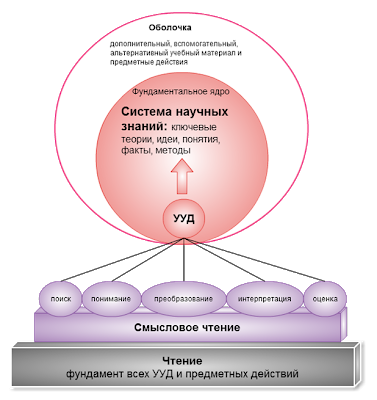 Стратегии смыслового чтения – различные комбинации приемов, которые используют обучающиеся для восприятия графически оформленной текстовой информации, а также ее переработки в личностно-смысловые установки в соответствии с коммуникативно-познавательной задачей. По определению
 Н. Сметанниковой, «путь, программа действий читателя по обработке различной информации текста является стратегией». Стратегии чтения являются алгоритмом умственных действий и операций в работе с текстом. Обеспечивая его понимание, они помогают лучше и быстрее осваивать знания, дольше их сохранять, воспитывают культуру чтения. В настоящее время известно около ста стратегий, многие из которых активно применяются в учебном процессе.По сути, технология овладения навыком смыслового чтения, предложенная Н. Сметанниковой, в плане трехэтапной работы с текстом (до чтения, во время чтения и после чтения) перекликается с идеями Г. Граник, Л. Концевой и С. Бондаренко и создателями технологии продуктивного чтения в ОП «Школа 2100» Н. Н. Светловской, Е. В. Бунеевой и О. В. Чиндиловой.Трехчленная структура интерактивного стратегиального урокаЯ, как современный учитель, понимаю необходимость освоения обучающимися таких познавательных и коммуникативных действий, как извлечение необходимой информации из текстов различных жанров, определение основной и второстепенной информации, переработка и ее структурирование, восстановление контекста, интерпретация, комментирование, создание вторичных текстов и пр. Мне кажется, что на данные действия способен ученик, который, во-первых, имеет четко осознаваемые собственные представления о том, как должно или может быть. Во-вторых, он умеет хорошо воспринимать получаемую информацию, а также анализировать ситуацию. И, наконец, может соотносить информацию, поступающую в готовом виде от кого-то или полученную в результате проведенного анализа, с собственными представлениями и фиксировать ситуации непонимания, недостаточности или противоречия. В науке такого обучающегося назвали бы критически мыслящим человеком. Следовательно, достижению цели по овладению обучающимися эффективными способами читательской деятельности при работе с текстами, на мой взгляд, в большей степени способствуют именно технологии развития критического мышления, речь о которых и пойдет дальше.Технология развития критического мышления через чтение и письмо (ТРКМЧП), разработанная американскими педагогами Дж. Стил, К. Меридитом и Ч. Темплом,  стала известна в России с 1997 года. Эта технология является системой стратегий и методических приемов, предназначенных для использования в различных предметных областях, видах и формах работы.Особенности концептуальных подходов этой технологии:не объем знаний или количество информации является целью образования, а то, как ученик умеет управлять этой информацией: искать, наилучшим способом присваивать, находить в ней смысл, применять в жизни;не присвоение «готового» знания, а конструирование своего, которое рождается в процессе обучения.В основе технологии формирования критического мышления через чтение и письмо лежит теория осмысленного обучения Л.С. Выготского «…всякое размышление есть результат внутреннего спора, так, как если бы человек повторял по отношению к себе те формы и способы поведения, которые он применял раньше к другим.», а также идеи 
Д. Дьюи, Ж. Пиаже и Л.С. Выготского о творческом сотрудничестве ученика и учителя, о необходимости развития в учениках аналитически-творческого подхода к любому материалу.Критическое мышление означает процесс соотнесения внешней информации с имеющимися у человека знаниями, выработка решений о том, что можно принять, что необходимо дополнить, а что – отвергнуть. При этом возникают ситуации, когда приходится корректировать собственные убеждения или даже отказываться от них, если они противоречат новым знаниям.Методологические основы критического мышления включают три стадии, которые должны присутствовать на уроке в процессе познания:вызов (побуждение),осмысление (реализация),рефлексия (размышление).Последовательная реализация базовой трехфазовой модели на уроках способствует повышению эффективности педагогического процесса.Стадии и приемы технологии развития критического мышленияТаким образом, школьники поставлены в ситуацию самостоятельной работы с информацией, представленной в виде текста, который необходимо воспринять, ранжировать, творчески интерпретировать, сделать прогнозы, выводы и обобщения. Каждый обучающийся на каждом этапе урока включен в три вида деятельности (думаю-пишу-проговариваю)  и поочередно в две формы работы: индивидуальную (думаю, пишу) и парную или групповую (проговариваю). Они  учатся работать в команде.Различные приемы технологии развития критического мышления, по моему мнению, можно использовать всем учителям-предметникам, на любом этапе урока, для обучающихся всех ступеней обучения. При этом все-таки необходимо учитывать возрастные и психологические особенности детей. В практике моей работы из числа предтекстовых стратегий на стадии вызова в 5 и 6 классах я активно использую технику «Бонус», в результате которой вводится термин и осуществляется формулировка какого-либо определения, в частности, определение понятия «власть» (урок обществознания в 5 классе. Учитель: «Предлагаю Вам возможность предложить свое определение понятия «власть» с помощью техники «Бонус». Бонус будет бесплатным предложением, набором слов, которые участвуют в определении». Обучающиеся при помощи опорных слов раскрывают понятие «власть»: ЛЮДИ, С ПОМОЩЬЮ, НА ПОВЕДЕНИЕ, РЕШАЮЩЕЕ, ЧУВСТВА, ВОЗМОЖНОСТЬ, ВЛИЯНИЕ, ОКАЗЫВАТЬ, ИХ, ПРОТИВ ВОЛИ, ДАЖЕ, КАКИХ-ЛИБО СРЕДСТВ. Следовательно, власть – это возможность оказывать решающее влияние на поведение и чувства людей даже против воли с помощью каких-либо средств. Другой вариант – понятие «крещение»: ОЗНАЧАЮЩИЙ, ОБРЯД, К, ЦЕРКВИ, ПРИОБЩЕНИЕ).Попробовав применение различных видов работы с текстом, я остановила свой выбор на использовании стратегий «Чтение с остановками», «Пометки на полях» и ФИШБОУН, целесообразность которых чаще всего соотносится со стадией осмысления. К примеру, на уроке обществознания в 6 классе по теме: «Конституция – основной закон страны» учитель, используя прием «Пометки на полях» («v» – я так и думал, «+» – новая информация, «+!» – очень ценная информация, «–» – у меня по-другому, «?» – не очень понятно, я удивлен), организует работу с текстом с последующим обсуждением, ученики с помощью простых карандашей делают пометки при прочтении абзаца. Для закрепления изученного материала обучающиеся составляют схему используя метод «Фишбоун» - скелет рыбы: голова – дата принятия Конституции (12.12.1993 г.), хвост – основной закон страны, «ребра» – главы, содержащиеся в Конституции.На уроке истории по теме «Внутренняя и внешняя политика князя Владимира» в приеме «Фишбоун» скелет рыбы: голова – проблема «крещение Руси», верхние ребра – причины крещения, нижние ребра – факты, хвост – вывод «укрепление власти князя и становление государственности». Стратегия «Фишбоун» позволяет систематизировать и анализировать информацию на всех стадиях её усвоения, а так же формулировать и решать проблему.Для проведения целенаправленной работы с информацией отлично помогают в обучении графические схемы, таблицы. На занятиях, на которых последует в дальнейшем исследовательская деятельность обучающихся, эффективно использование приема «Знаю. Хочу знать. Узнал».На уроках истории для осмысления по ходу работы с текстом предлагается заполнение таблицы «Что? Где? Когда?». В 8 и 10 классах я считаю необходимым осуществление работы с текстом, опираясь на заполнение таблиц, установление причинно-следственных связей между блоками информации, возврат к ключевым словам, верным и неверным утверждениям, ответам на поставленные вопросы и пр. Чаще всего подобные приемы свое актуальное применение находят в следующих темах: «Политика и власть», «Феодальная раздробленность» (учитель: в чем заключаются основные причины феодальной раздробленности?; назовите последствия раздробленности на Руси).На уроках обществознания в старших классах применяю технологию ПОПС-формулы, представляющую собой российский вариант технологии профессора права Маккойда-Мэйсона. Критерии оценивания эссе по обществознанию в ЕГЭ во многом совпадают с алгоритмом работы по данной технологии. Также ПОПС-формула мною используется при организации дискуссий.В процессе рефлексии я обычно предлагаю ребятам ответить на определенные вопросы. Здесь очень удобно будет использовать кубик Блума. Возможные вопросы:В чем важность изученной темы?Что я сегодня узнал такого, чего не знал ранее?Что было самым трудным на уроке?Что было самым важным на уроке?Таким образом, постепенная, но систематическая и целенаправленная работа с учебной литературой обеспечивает развитие предметных и интеллектуальных умений, развивает способности обучающихся владеть различными источниками информации, что способствует развитию мыслительной и речевой деятельности, интеллектуальных и творческих их способностей, а это значит, что они будут лучше подготовлены, в том числе, к сдаче ГИА и ЕГЭ, смогут реализовать себя во взрослой жизни.Имея не очень большой опыт работы, мне удалось достичь следующих результатов:Достижение планируемых результатов на Всероссийских проверочных работах (5 класс, 2017 г.) в соответствии с ПООП НОО и ФГОСМеня радуют достойные результаты выпускников 2017 года, которые получили на государственной итоговой аттестации высокие баллы по истории (ученик 11 класса – 91 балл) и обществознанию (5 обучающихся 11 класса получили от 82 до 96 баллов).Учитывая стратегии современных подходов к чтению, можно порекомендовать учителям-предметникам следующее:выбирать наиболее рациональные виды чтения для усвоения обучающимися нового материала;формировать у обучающихся интерес к чтению путем внедрения нестандартных форм и методов работы с текстом;определять характер деятельности различных групп обучающихся при работе с учебником;предвидеть возможные затруднения обучающихся в тех или иных видах учебной деятельности;повышать уровень самостоятельности обучающихся в чтении по мере их продвижения вперед;организовывать различные виды деятельности обучающихся с целью развития у них творческого мышления;обучать самоконтролю и самоорганизации в различных видах деятельности.Умение читать – это постоянно развивающаяся совокупность знаний, навыков, умений, т.е. качество человека, которое совершенствуется на протяжении всей его жизни в разных ситуациях деятельности и общения. По мнению ученых, именно смысловое чтение может стать основой развития ценностно-смысловых личностных качеств обучающегося, надежным обеспечением успешной познавательной деятельности на протяжении всей его жизни, поскольку в новых социокультурных и экономических условиях чтение понимается как базовая интеллектуальная технология, как важнейший ресурс развития личности, как источник приобретения знаний, преодоления ограниченности индивидуального социального опыта.Список использованных источников и литературыАсмолов А.Г. Формирование универсальных учебных действий в основной школе: от действия к мысли. Система заданий. – М.: Просвещение, 2011Заир-Бек С.И., Муштавинская И.В. Развитие критического мышления на уроке6 пособие для учителей общеобразовательных учреждений. – М.: Просвещение, 2011Логвина И.А., Рождественская Л.В. Формирование навыков функционального чтения. Книга для учителя. – http://umr.rcokoit.ru/did/metodsupport/frrozhdest.pdf   Сметанникова Н.Н. Обучение стратегиям чтения в 5-9 классах: как реализовать ФГОС. Пособие для учителя. – М.: Баласс, 2011Фисенко Т.И. Развитие навыков смыслового чтения при работе с различными текстами на уроках в 5-11 классах – http://www.kreativ-didaktika.ru/ Федеральный государственный образовательный стандарт основного общего образованияШадриков В.Д., Психологическй анализ деятельности (Текст) / В.Д. Шадриков. – Ярославль: Изд-во ЯрГУ, 1979Предчтение Чтение Постчтение Особенности Особенности Особенности Актуализация имеющихся знаний, выявление затруднений и пробелов в знаниях, формулировка вопросов. Итог – постановка целей учебной деятельности.Знакомство с новой информацией, ее соотнесение с имеющимися знаниями, поиск ответов на поставленные ранее вопросы, выявление затруднений и противоречий, корректировка целей. Суммирование и систематизация новой информации, ее оценка, ответы на поставленные ранее вопросы, формулировка вопросов, постановка новых целей учебной деятельности.Функции Функции Функции мотивационная (побуждение к работе с новой информацией, пробуждение интереса к теме); информационная 
(вызов «на поверхность», имеющихся знании по теме); коммуникационная (бесконфликтный обмен мнениями) информационная (получение новой информации по теме); систематизационная (классификация полученной информации по категориям знания) коммуникационная (обмен мнениями о новой информации); информационная (приобретение нового знания); мотивационная (побуждение к дальнейшему расширению информационного поля); оценочная (соотнесение новой информации и имеющихся знаний, выработка собственной позиции, оценка процесса) Стадия (фаза)Деятельность обучающихсяВозможные методы и приемыВызов Вспоминает, что ему известно по изучаемому вопросу, задает вопросы, на которые хотел бы получить ответ.Составляет списки известной информации, рассказ-предположение по ключевым словам, систематизация материала (графическая): кластеры, таблицы, верные и неверные утверждения, перепутанные логические цепочки, «мозговая атака», техника «Бонус», ассоциативный кустИнформация, полученная на первой стадии, выслушивается, записывается, обсуждается, работа ведется индивидуально-парами-группами.Информация, полученная на первой стадии, выслушивается, записывается, обсуждается, работа ведется индивидуально-парами-группами.Информация, полученная на первой стадии, выслушивается, записывается, обсуждается, работа ведется индивидуально-парами-группами. Осмысление Читает текст, используя предложенные учителем  активные методы чтения, делает пометки на полях или ведет записи по мере осмысления новой информацииМетоды активного чтения: Инсерт, ведение записей типа двойных дневников; поиск ответов на поставленные в первой части урока вопросы.Стратегия РАФТСтратегия ИДЕАЛСтратегия ФИШБОУНСтратегия Мозаика проблемДенотатный графСтратегии постановки вопросов: Ромашка Блума, «тонкие» и «толстые» вопросыТАСК-анализДерево предсказанийФормула ПОПСНепосредственный контакт с текстом, работа ведется индивидуально-парами-группами.Непосредственный контакт с текстом, работа ведется индивидуально-парами-группами.Непосредственный контакт с текстом, работа ведется индивидуально-парами-группами.РефлексияСоотносят «новую» информацию со «старой», используя знания, полученные на стадии осмысленияЗаполнение кластеров, таблиц, установление причинно-следственных связей между блоками информации; возврат к ключевым словам, верным и неверным утверждениям; ответы на поставленные вопросы.СинквейнЭссеСтратегия «Шесть шляп»Прием «Пятерочка»Кубик Блума№Блоки ПООП НООвыпускник научится / получит возможность научитьсяили проверяемые требования (умения) в соответствии с ФГОСМакс баллСредний % выполненияСредний % выполненияСредний % выполнения№Блоки ПООП НООвыпускник научится / получит возможность научитьсяили проверяемые требования (умения) в соответствии с ФГОСМакс баллПо ООПо регионуПо России№Блоки ПООП НООвыпускник научится / получит возможность научитьсяили проверяемые требования (умения) в соответствии с ФГОСМакс балл46 уч.10462 уч.957045 уч.1Умение создавать, применять и преобразовывать знаки и символы, модели и схемы для решения учебных и познавательных задач. Работать с изобразительными историческими источниками, понимать и интерпретировать содержащуюся в них информацию.28279702Смысловое чтение. Умение проводить поиск информации в отрывках исторических текстов, материальных памятниках Древнего мира.1858381